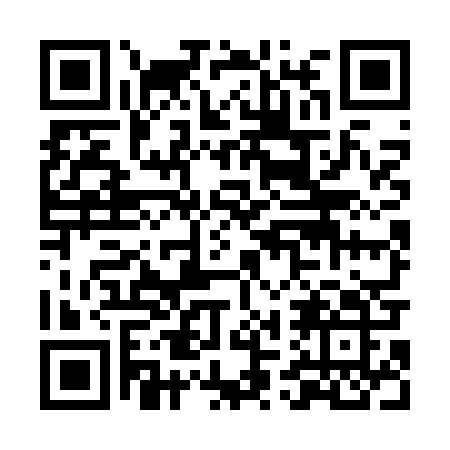 Prayer times for Staw Ujazdowski, PolandWed 1 May 2024 - Fri 31 May 2024High Latitude Method: Angle Based RulePrayer Calculation Method: Muslim World LeagueAsar Calculation Method: HanafiPrayer times provided by https://www.salahtimes.comDateDayFajrSunriseDhuhrAsrMaghribIsha1Wed2:365:0112:255:317:5010:042Thu2:334:5912:255:327:5110:073Fri2:304:5812:255:337:5310:104Sat2:264:5612:255:347:5410:135Sun2:234:5412:255:357:5610:166Mon2:194:5212:255:367:5710:197Tue2:164:5112:245:377:5910:228Wed2:124:4912:245:388:0110:259Thu2:104:4712:245:398:0210:2910Fri2:094:4612:245:408:0410:3211Sat2:084:4412:245:418:0510:3212Sun2:084:4312:245:428:0710:3313Mon2:074:4112:245:438:0810:3314Tue2:074:4012:245:438:1010:3415Wed2:064:3812:245:448:1110:3516Thu2:064:3712:245:458:1210:3517Fri2:054:3512:245:468:1410:3618Sat2:044:3412:245:478:1510:3719Sun2:044:3312:245:488:1710:3720Mon2:044:3212:245:488:1810:3821Tue2:034:3012:255:498:1910:3822Wed2:034:2912:255:508:2110:3923Thu2:024:2812:255:518:2210:4024Fri2:024:2712:255:528:2310:4025Sat2:014:2612:255:528:2510:4126Sun2:014:2512:255:538:2610:4127Mon2:014:2412:255:548:2710:4228Tue2:004:2312:255:548:2810:4329Wed2:004:2212:255:558:2910:4330Thu2:004:2112:265:568:3010:4431Fri2:004:2012:265:568:3210:44